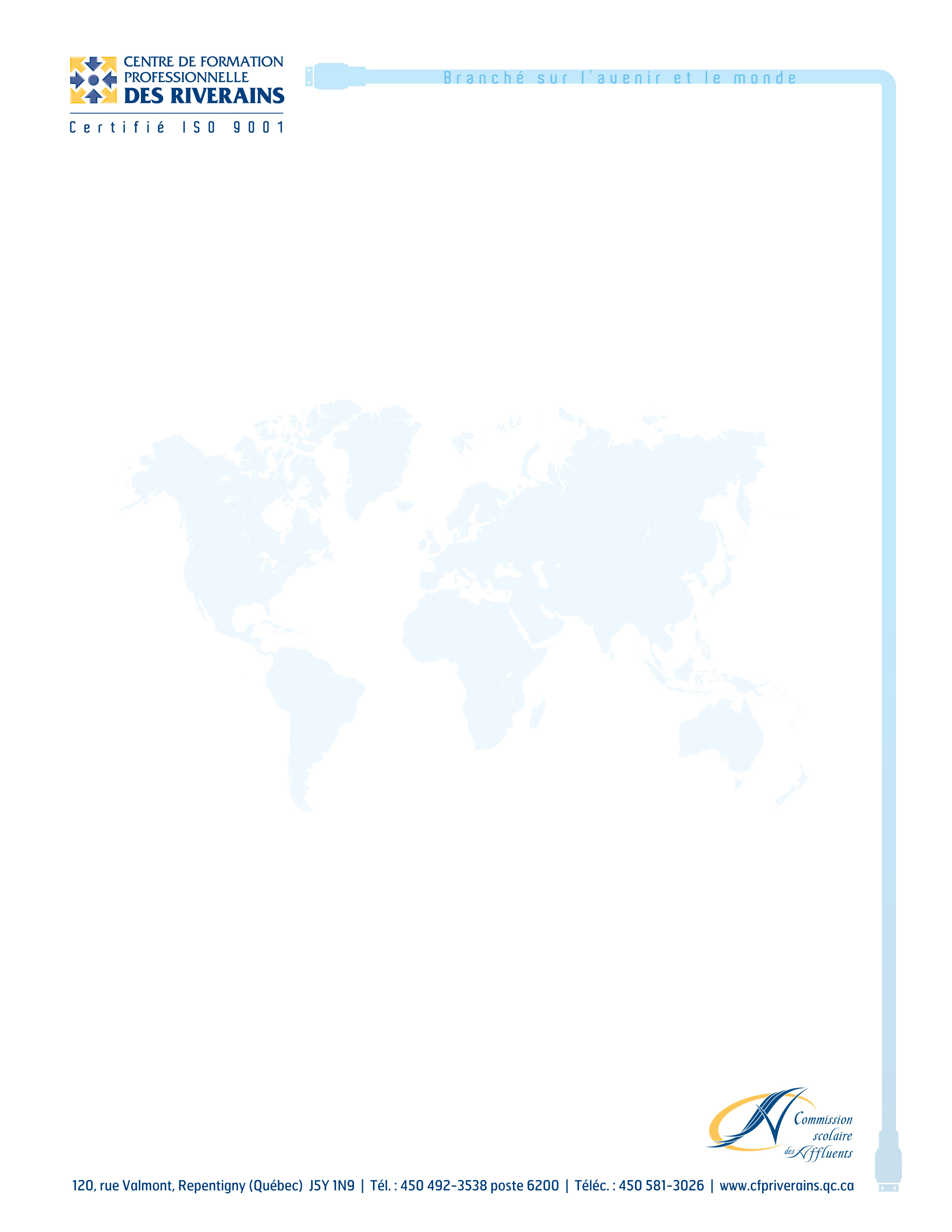 AUTORISATION d’emprunt de matérielCe formulaire doit être complété et signé par l’enseignant*Si cochée, le formulaire« Prêt de matériel – Convention » doit être obligatoirement complété et signé. Date d’impression : 2014/11/13Enseignant_____________________________________Nom______________________________________Signature de l’enseignantEmprunteur______________________________________Nom______________________________________Prénom______________________________________No fiche	Groupe______________________________________Signature de l’élèveMatériel photoBoîtier Nikon D90		Boîtier Nikon D7000		Boîtier Nikon D7100		Objectif AF-S DX Nikkor 18-105mm		F3.5-5.6G ED VRObjectif autre 		Objectif autre 		Câble USB UC-E4		Câble A/V EG-D2		Bouchon de viseur DK-5		Pile rechargeable Li-ion EN-EL3E		Chargeur rapide MH-18A		Fils du chargeur (1 section)		Courroie		Carte SD – 2 – 4 – 8 – 16 – 32 Go		Nikon Speedlight SB-900		Trépied pour camera		Autre 		matériel vidéoTrépied pour caméra	Fixation pour caméra	Micro Sennheiser	Perche de micro (2 sections)	Perche de micro (3 sections)	Câble 50 pieds	Câble 75 pieds	Mousse anti-vent	Caméra Panasonic AG-HMG70P	Courroie	Batterie	Chargeur	Fils de chargeur (2 sections)	Protecteur de lentilles	Câbles USB	Carte SD (16 Go) 	Écouteurs	Téléphone IP	Caméra IP	Tablette numérique	 Emprunt	Pour usage interne		Date de sortie :			Pour usage externe	*	Retour prévu :		Emprunt	Pour usage interne		Date de sortie :			Pour usage externe	*	Retour prévu :		Emprunt	Pour usage interne		Date de sortie :			Pour usage externe	*	Retour prévu :		